旺翔传媒官方网址：www.adunite.com参选类别：年度数字营销影响力技术公司公司简介及核心优势上海旺翔文化传媒股份有限公司（股票代码：835063），成立于2011年，一家集DSP/ADX程序化交易平台、APP产品研发、内容电商、海外流量业务的综合性全球数字营销公司，于2015年挂牌新三板，专注移动数字营销广告领域10年。从2011年成立起，旺翔传媒一直致力于移动数字营销广告事业，并不断延伸业务范围。于2016年与APUS达成战略合作，正式进军海外市场。目前，公司具有深度的海量国内外流量资源聚合能力，聚集三十大平台，12亿用户，22000家广告主，2.5亿日活，业务覆盖100个国家及地区，媒体流量资源规模处行业第一梯队。2019年年底公司基于自身的优势和品牌客户的需求，打造了一家多元化、复合型的MCN机构—菜头文化，使公司在数字营销链路上的布局更加完善，同时也高效助力品牌抓住直播电商的红利。2020年5月，上海市网络视听行业协会宣布成立国内首家MCN专业委员会。旺翔传媒有幸成为首批发起单位之一，将与小红书、拼多多、新文化、趣头条、新榜等28家企业一起连通产业链上下游，为MCN企业的合作互惠和稳定发展提供全方位助力。公司旨在成为中国领先的多屏程序化购买营销实效者，依托庞大的专有数据库及先进的技术引擎，实现跨PC+移动+视频+社交+智能电视多屏数字化精准广告投放。公司自主研发一站式程序化购买平台，为企业提供数字营销技术解决方案和精准整合营销服务业务范围包含数字广告创新投放、智能电视营销、社会化营销、数据管理服务等。公司致力于研发领先的互联网技术，目前拥有93项技术软件专利，创新开发四大技术引擎：超大数据运算引擎，深度SDK定制引擎，智能场景匹配引擎，实时流式计算引擎。精准定向广告投放，提升广告营销效果，采用多种创新的网络广告技术使广告投放精准化、媒体利益最大化。公司秉承“汇聚全球·助力营销”的经营理念，始终坚守“成就、责任、合作、忠诚、创新”的文化理念和价值体系，带领公司走向平台化的发展道路。总部上海，在北京、深圳、香港设有分公司。战略合作覆盖百度，阿里，腾讯等超一流互联网企业，客户覆盖阿里、京东、苏宁、唯品会、1号店、蜜芽、英语流利说等。数字营销领域突出成绩旺翔传媒专注于大数据的精准营销，自2011年成立起，公司在该领域保持高速发展，不断探索数字营销领域的商业前景和机会，力求实现以自动化、数据化、规模化与智能化的方式解决行业痛点，已在长期服务的游戏、电商等行业荣获较高的品牌知名度；同时也获得了资源方的高度认可。2018年，旺翔传媒在Adunite SSP广告管理平台和Adunite DSP广告管理平台积累了雄厚的技术基础，建立了较为完整的互联网广告架构，可以高效率地为客户提供精准营销服务，包括互联网数据挖掘及策略制定、广告投放、媒介购买、效果监测及投放优化服务。2018年公司研发创新Adunite SSP平台、Adunite DSP平台以及HOTMOBI平台被上海市、普陀区政府列为重点扶持项目。2019年至2020年，旺翔传媒搭建了“AI＋场景化激励视频营销服务云平台”，该平台是一个实现“AI+场景化”广告投放与流量变现的服务平台，基于AI深度学习、机器学习引擎、ADX-RTB竞价算法、CTR预估算法、定制个性化SDK、大数据实时处理引擎等技术，实现多源用户数据打通、AI智能投放决策、高效的反作弊能力、个性化的SDK定制等功能，创新了从静态广告-动态广告-互动广告的升级与转换，将实现从“单一内容＋硬性植入”到“原生内容+AI场景化”的营销模式。2019年公司研发的“AI＋场景化激励视频营销服务云平台”被上海市发改委列为重点服务项目。服务的主要客户公司依靠成熟的技术研发、良好的服务模式以及优质的传播渠道，服务了大量优质客户，具有明显的客户资源优势。公司已和“京东”、“七猫”、“蜜芽”、“英语流利说”、“拼多多”等百余家行业知名客户达成合作关系。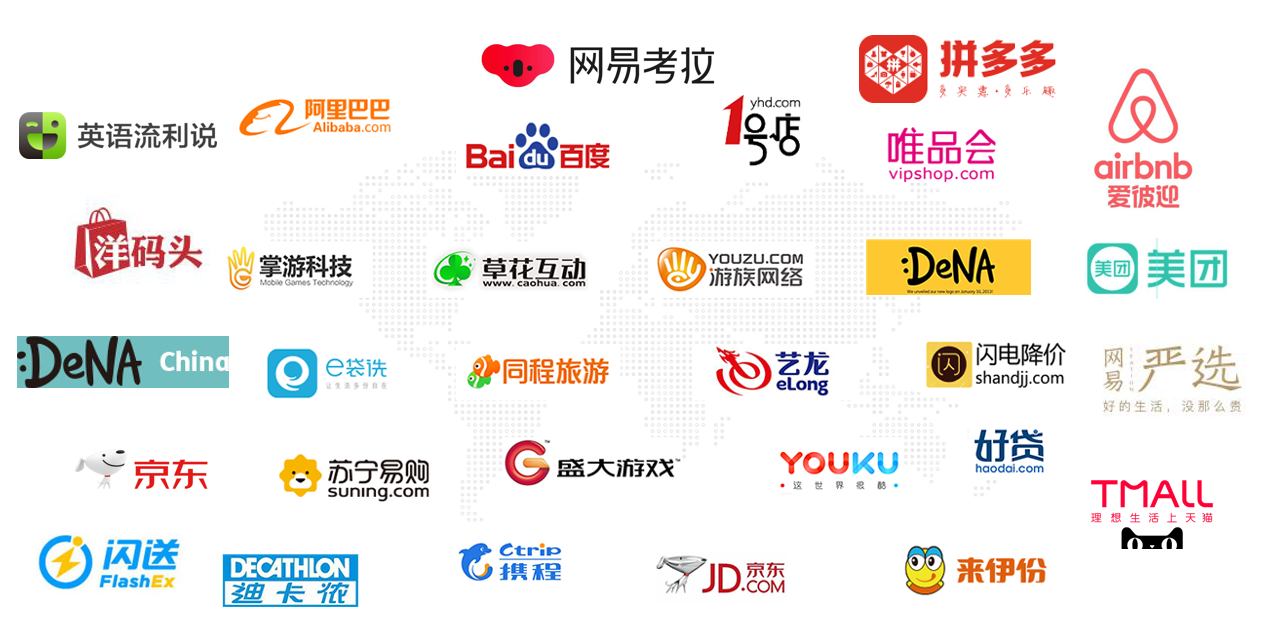 